Address of the SenderEmail Address of the SenderDateName of ReceiverAddress of the ReceiverSubject: Thank You for Your OrderDear ______ (Name of the Recipient)Thank you for choosing us! We appreciate you for placing your order for the ____ with us. This is to inform you that your order has been accepted and will be processed soon. Thank you for being a valued customer. We appreciate you for trusting us to provide services to you. As a small gift for being a valued member of our family, we are offering a 15% discount on the next order. You can enter ____ in the ‘Coupon Code’ column before checking out. The value of your cart will automatically reduce by 15% once you add this coupon code.Please leave your genuine feedback on our website as we are excited to know how you feel about our products. A bit of advice from you would also help us get better at our work. Once again, thank you for your purchase! Visit our website to place your next order soon.Sincerely,(Signature)Sender’s Full Name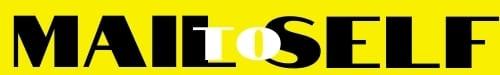 